附件2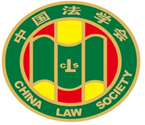 第十届“全国杰出青年法学家”推荐表姓名 张安毅工作单位 河南财经政法大学推荐单位  河南省法学会中国法学会2022年12月印制填表说明表一为推荐单位填写或指导推荐候选人填写，表二为推荐候选人工作单位上级党委（党组）填写并盖章，表三为推荐候选人工作单位上级纪检监察部门填写并盖章，表四为推荐单位填写并盖章。例如，推荐候选人为某大学法学院教授的，表二应由该大学党委填写并盖章，表三应由该大学纪委填写并盖章，表四应由该大学法学院填写并盖章。二、推荐单位需填写推荐评选委员会投票情况、推荐意见（每人500字以内）。三、请用计算机填写，可根据实际需要分栏，但勿随意变动格式及字体字号。四、请各推荐单位于2023年3月20日之前，将本表电子版发至指定邮箱。纸质版以A4纸打印一式四份，连同推荐评选情况报告、推荐候选人身份证复印件、推荐候选人代表性学术专著1-2部（独著）、学术论文3-5篇（独著或第一作者）、重要荣誉证书或证明复印件各一式一份，寄至指定地址。联系人：魏丽莎于晓航  010-66123109邮寄地址：北京市海淀区皂君庙4号中国法学会研究部1334室邮编：100081电子邮箱：qnfxj2022@163.com表一：推荐候选人情况表一：推荐候选人情况表一：推荐候选人情况表一：推荐候选人情况表一：推荐候选人情况姓名张安毅性别男照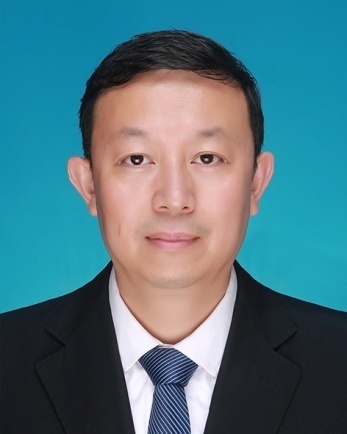 片出生日期1979年11月2日民族汉照片政治面貌中共党员学历博士照片技术职称教授行政职务河南财经政法大学法学实验教学中心副主任照片工作单位河南财经政法大学河南财经政法大学河南财经政法大学照片通讯地址郑州市金水东路180号郑州市金水东路180号郑州市金水东路180号郑州市金水东路180号重要学术成果（包括专著和论文，只列书名和篇名即可。论文仅限于发表在核心期刊或全国性重要报纸上的。请注明署名方式、发表或出版时间、刊物或出版社、字数。代表性著作和论文请注明中国知网统计的被引用数。）论文1、《公司慈善捐赠的妥当性判断标准研究》，独著，发表于《法学论坛》2011年第4期（CSSCI来源），9600字，被引用33次。2、《论农村集体土地所有权的行使——评我国《物权法》草案第62条之规定》，独著，发表于《法学杂志》2006年第5期，8000字，被引用19次。3、《户籍改革背景下农民集体经济组织成员权制度立法变革探讨》，独著，发表于《理论与改革》2015年第6期（CSSCI来源），10500字，被引用25次。4、《户籍改革背景下农民集体所有权与收益分配权制度改造研究》，独著，发表于《中国农业大学学报》（社科版）2015年第2期（CSSCI来源），10380字，被引用21次。5、《人工智能侵权：产品责任制度介入的权宜性及立法改造》，独著，发表于《深圳大学学报》（社科版）2020年第4期（CSSCI来源），11200字，被引用19次。专著《公司慈善捐赠法律规制研究》，独著，中国政法大学出版社2017年6月出版，22.5万字。重要学术成果（包括专著和论文，只列书名和篇名即可。论文仅限于发表在核心期刊或全国性重要报纸上的。请注明署名方式、发表或出版时间、刊物或出版社、字数。代表性著作和论文请注明中国知网统计的被引用数。）论文1、《公司慈善捐赠的妥当性判断标准研究》，独著，发表于《法学论坛》2011年第4期（CSSCI来源），9600字，被引用33次。2、《论农村集体土地所有权的行使——评我国《物权法》草案第62条之规定》，独著，发表于《法学杂志》2006年第5期，8000字，被引用19次。3、《户籍改革背景下农民集体经济组织成员权制度立法变革探讨》，独著，发表于《理论与改革》2015年第6期（CSSCI来源），10500字，被引用25次。4、《户籍改革背景下农民集体所有权与收益分配权制度改造研究》，独著，发表于《中国农业大学学报》（社科版）2015年第2期（CSSCI来源），10380字，被引用21次。5、《人工智能侵权：产品责任制度介入的权宜性及立法改造》，独著，发表于《深圳大学学报》（社科版）2020年第4期（CSSCI来源），11200字，被引用19次。专著《公司慈善捐赠法律规制研究》，独著，中国政法大学出版社2017年6月出版，22.5万字。重要学术成果（包括专著和论文，只列书名和篇名即可。论文仅限于发表在核心期刊或全国性重要报纸上的。请注明署名方式、发表或出版时间、刊物或出版社、字数。代表性著作和论文请注明中国知网统计的被引用数。）论文1、《公司慈善捐赠的妥当性判断标准研究》，独著，发表于《法学论坛》2011年第4期（CSSCI来源），9600字，被引用33次。2、《论农村集体土地所有权的行使——评我国《物权法》草案第62条之规定》，独著，发表于《法学杂志》2006年第5期，8000字，被引用19次。3、《户籍改革背景下农民集体经济组织成员权制度立法变革探讨》，独著，发表于《理论与改革》2015年第6期（CSSCI来源），10500字，被引用25次。4、《户籍改革背景下农民集体所有权与收益分配权制度改造研究》，独著，发表于《中国农业大学学报》（社科版）2015年第2期（CSSCI来源），10380字，被引用21次。5、《人工智能侵权：产品责任制度介入的权宜性及立法改造》，独著，发表于《深圳大学学报》（社科版）2020年第4期（CSSCI来源），11200字，被引用19次。专著《公司慈善捐赠法律规制研究》，独著，中国政法大学出版社2017年6月出版，22.5万字。重要学术成果（包括专著和论文，只列书名和篇名即可。论文仅限于发表在核心期刊或全国性重要报纸上的。请注明署名方式、发表或出版时间、刊物或出版社、字数。代表性著作和论文请注明中国知网统计的被引用数。）论文1、《公司慈善捐赠的妥当性判断标准研究》，独著，发表于《法学论坛》2011年第4期（CSSCI来源），9600字，被引用33次。2、《论农村集体土地所有权的行使——评我国《物权法》草案第62条之规定》，独著，发表于《法学杂志》2006年第5期，8000字，被引用19次。3、《户籍改革背景下农民集体经济组织成员权制度立法变革探讨》，独著，发表于《理论与改革》2015年第6期（CSSCI来源），10500字，被引用25次。4、《户籍改革背景下农民集体所有权与收益分配权制度改造研究》，独著，发表于《中国农业大学学报》（社科版）2015年第2期（CSSCI来源），10380字，被引用21次。5、《人工智能侵权：产品责任制度介入的权宜性及立法改造》，独著，发表于《深圳大学学报》（社科版）2020年第4期（CSSCI来源），11200字，被引用19次。专著《公司慈善捐赠法律规制研究》，独著，中国政法大学出版社2017年6月出版，22.5万字。重要学术成果（包括专著和论文，只列书名和篇名即可。论文仅限于发表在核心期刊或全国性重要报纸上的。请注明署名方式、发表或出版时间、刊物或出版社、字数。代表性著作和论文请注明中国知网统计的被引用数。）论文1、《公司慈善捐赠的妥当性判断标准研究》，独著，发表于《法学论坛》2011年第4期（CSSCI来源），9600字，被引用33次。2、《论农村集体土地所有权的行使——评我国《物权法》草案第62条之规定》，独著，发表于《法学杂志》2006年第5期，8000字，被引用19次。3、《户籍改革背景下农民集体经济组织成员权制度立法变革探讨》，独著，发表于《理论与改革》2015年第6期（CSSCI来源），10500字，被引用25次。4、《户籍改革背景下农民集体所有权与收益分配权制度改造研究》，独著，发表于《中国农业大学学报》（社科版）2015年第2期（CSSCI来源），10380字，被引用21次。5、《人工智能侵权：产品责任制度介入的权宜性及立法改造》，独著，发表于《深圳大学学报》（社科版）2020年第4期（CSSCI来源），11200字，被引用19次。专著《公司慈善捐赠法律规制研究》，独著，中国政法大学出版社2017年6月出版，22.5万字。获得奖项和表彰（请注明获得时间及等级）1、2020年2月被认定为河南省高等学校青年骨干教师。2、成果《我国教育合同纠纷法律救济机制研究》2013年获河南省社会科学优秀成果奖二等奖。3、成果《我国检察指导性案例司法应用实证分析与困境突破》2021年获最高人民检察院司法案例研究院“检察指导性案例应用”征文一等奖。获得奖项和表彰（请注明获得时间及等级）1、2020年2月被认定为河南省高等学校青年骨干教师。2、成果《我国教育合同纠纷法律救济机制研究》2013年获河南省社会科学优秀成果奖二等奖。3、成果《我国检察指导性案例司法应用实证分析与困境突破》2021年获最高人民检察院司法案例研究院“检察指导性案例应用”征文一等奖。获得奖项和表彰（请注明获得时间及等级）1、2020年2月被认定为河南省高等学校青年骨干教师。2、成果《我国教育合同纠纷法律救济机制研究》2013年获河南省社会科学优秀成果奖二等奖。3、成果《我国检察指导性案例司法应用实证分析与困境突破》2021年获最高人民检察院司法案例研究院“检察指导性案例应用”征文一等奖。获得奖项和表彰（请注明获得时间及等级）1、2020年2月被认定为河南省高等学校青年骨干教师。2、成果《我国教育合同纠纷法律救济机制研究》2013年获河南省社会科学优秀成果奖二等奖。3、成果《我国检察指导性案例司法应用实证分析与困境突破》2021年获最高人民检察院司法案例研究院“检察指导性案例应用”征文一等奖。获得奖项和表彰（请注明获得时间及等级）1、2020年2月被认定为河南省高等学校青年骨干教师。2、成果《我国教育合同纠纷法律救济机制研究》2013年获河南省社会科学优秀成果奖二等奖。3、成果《我国检察指导性案例司法应用实证分析与困境突破》2021年获最高人民检察院司法案例研究院“检察指导性案例应用”征文一等奖。